JOEL JOEL.372482@2freemail.com Bachelor of Science in Industrial Technology	Major in ElectronicsCavite State UniversityRosario, Cavite PhilippinesApril 2002	CAREER OBJECTIVES:	To obtain a challenging position in the fast paced environment and to enhance my skills, knowledge, ability and capability to be able to contribute to the over all growth of the company and to provide quality services to meet customer satisfaction. STRENGTHS:          Motivated and result driven individual, I’ve been able to adapt myself into a fast pace environment. Energetic, team player and looking for the next challenge and always drive for customers total satisfaction.	A quick learner and adaptable to various environment and cultures. A person with a strong beliefs in open communication to encourage creativity and productivity.SKILLS:Well verse in Microsoft Office application.Able to work under pressure with minimum supervision.Dependable, energetic, creative and resourceful.Good team player.Strong troubleshooting and problem solving skills.WORKING EXPERIENCES:NIDEC PRECISION MALAYSIA SBN BHD	Position Title			:	Maintenance Engineer	Inclusive Dates		:	November 12, 2014 – Present	Duties & Responsibilities	:	Responsible for maintenance in the production lineto ensure smooth and efficient operation of production are met.Support and resolve day to day mechanical issues and problems.Help to minimize downtime at production line.Carrying out preventive and corrective maintenance activities.Follow the appropriate maintenance procedures and instructions, operating procedures and instructions to ensure compliance with the required requirements.Liaising with client departments and customers.Monitoring and controlling maintenance costs.EMERSON NETWORK POWER PHILIPPINES	Position Title			:	Production Technician	Inclusive Dates		:	February 25, 2013 – November 7, 2014	Duties & Responsibilities	:	Verify all failed units from production line.Perform troubleshooting on all defective power supply.Help to minimize downtime at production line.Assist Engineers on new product evaluation.THE FULLERTON HOTEL SINGAPORE	Position Title			:	Duty Engineer		Inclusive Dates		:	April 16, 2009 to February 09, 2012	Duties & Responsibilities	:To assist in the maintenance and repair of the Hotel property, building, systemand equipments.To carry out daily routine inspections of the hotel.To be able to carry out all tasks in a timely manner.Actively involve in Fire prevention activities.Carry out any other tasks as requested by immediate superior.Position Title			:	Management Trainee		Inclusive Dates		:	April 14, 2008 to April 15, 2009	Duties & Responsibilities	:To assist in the maintenance and repair of the Hotel property, building, systemand equipment.To attend guest’s complain and fixing the problems promptly.To carry out daily routine job in both room and public area.Carry out any other tasks as requested by immediate superior.FLEXTRONICS TECHNOLOGY (M) SDN. BHD   JOHOR BHARU, MALAYSIA 	Position Title			:	SMT Technician/Spare PartController 	Inclusive Dates		:	May 07, 2005 - July 09, 2007  	Duties & Responsibilities	:Perform new set up for new line.Perform conversion of models.Machine Troubleshooting and calibrations.Help to minimize downtime at production lines.Perform preventive maintenance according to established maintenance procedures of SIEMENS SIPLACE MACHINESPlan part to order base on inventory count and monthly budget.Keep track in system quantity on order.Work out closely with supplier regarding part delivery.Perform system inventory count on all the spare part with actual quantity. Involved in cost saving activities by repairing defective PCB board and       updating on the system. AMERICAN POWER CONVERSION Cavite, Philippines    	Position Title			:  	Repair Technician	Inclusive Dates		:  	May 08, 2002 – May 05, 2005   	Duties & Responsibilities	:Perform shift duty on production equipment routine repair.Perform debugging of defective PCB from the production line.Help to minimize downtimes at production lines.Performs a variety of tasks to ensure that production schedules are met.Performs a visual inspection and tests and / or calibrates printed circuit boards or power protection units.Checks for and recognizes failure trends or set-up problems.Repairs failures from all test nodes down to component level.Assist Engineers with special products.Maintain cleanliness during start/end of the shift. PERSONAL PARTICULARS:NATIONALITY   		:  FilipinoDATE OF BITRH		:  04 March 1980SEX			:  MALE	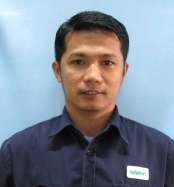 